Plakate zu einigen bisher stattgefundenen Ausstellungen

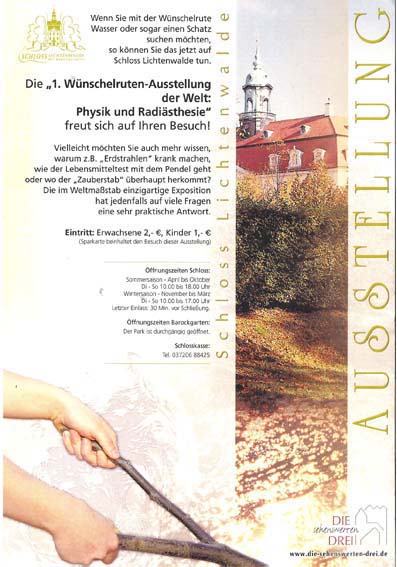 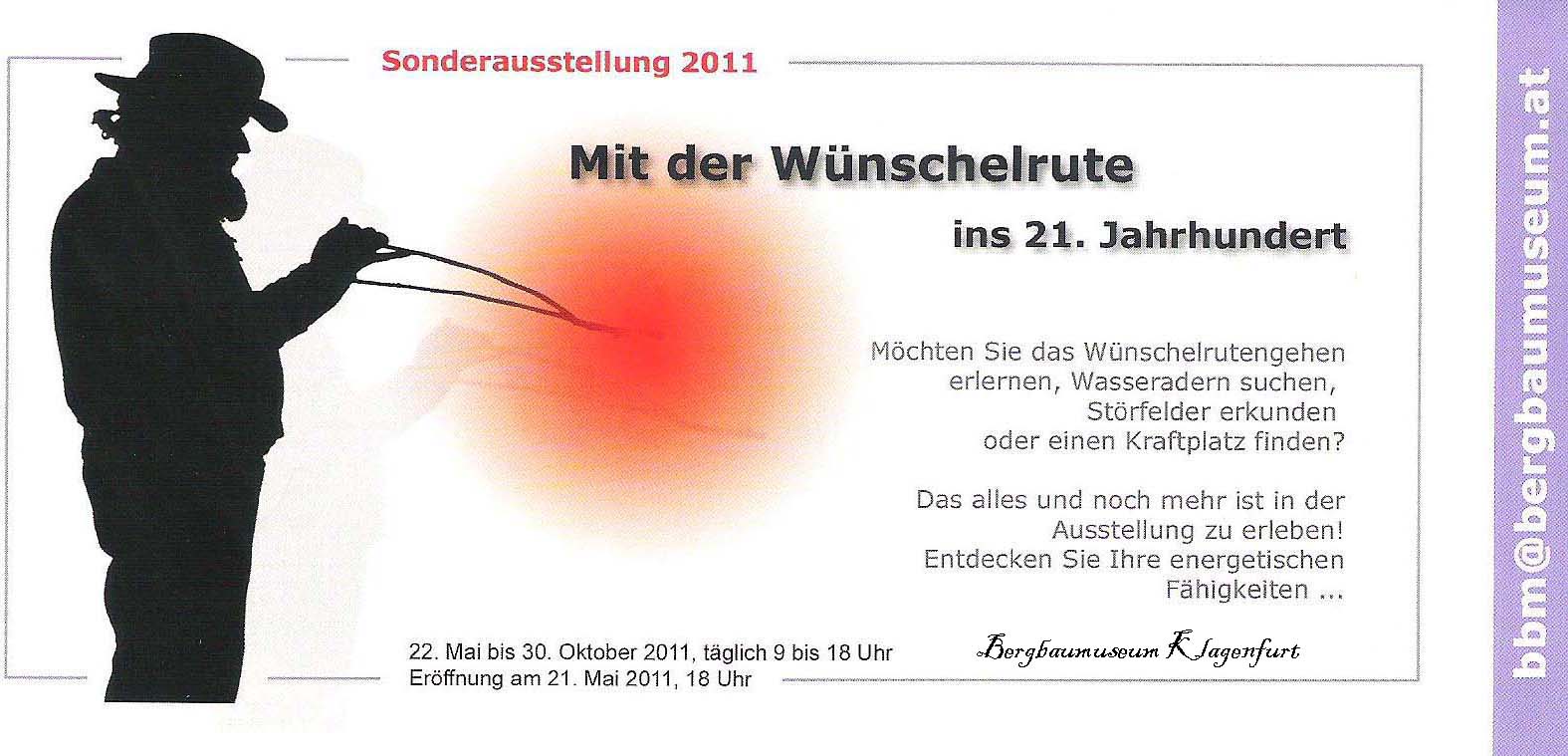 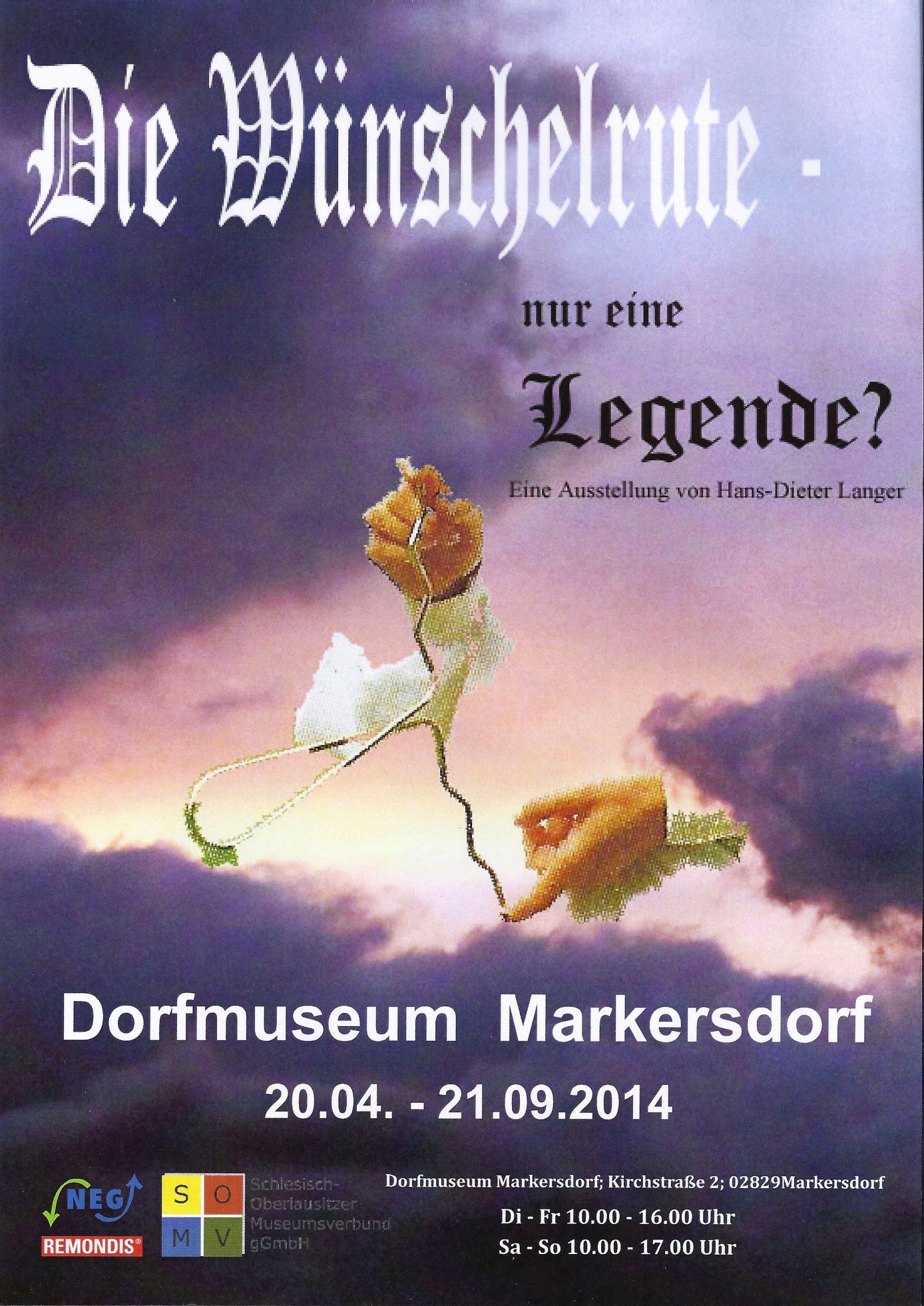 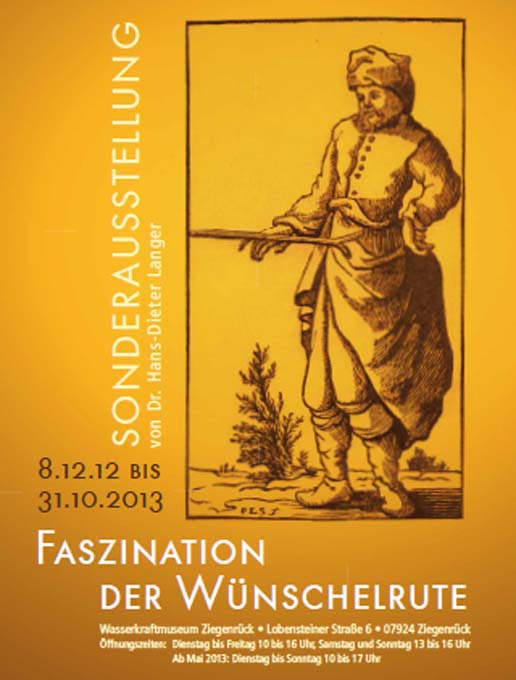 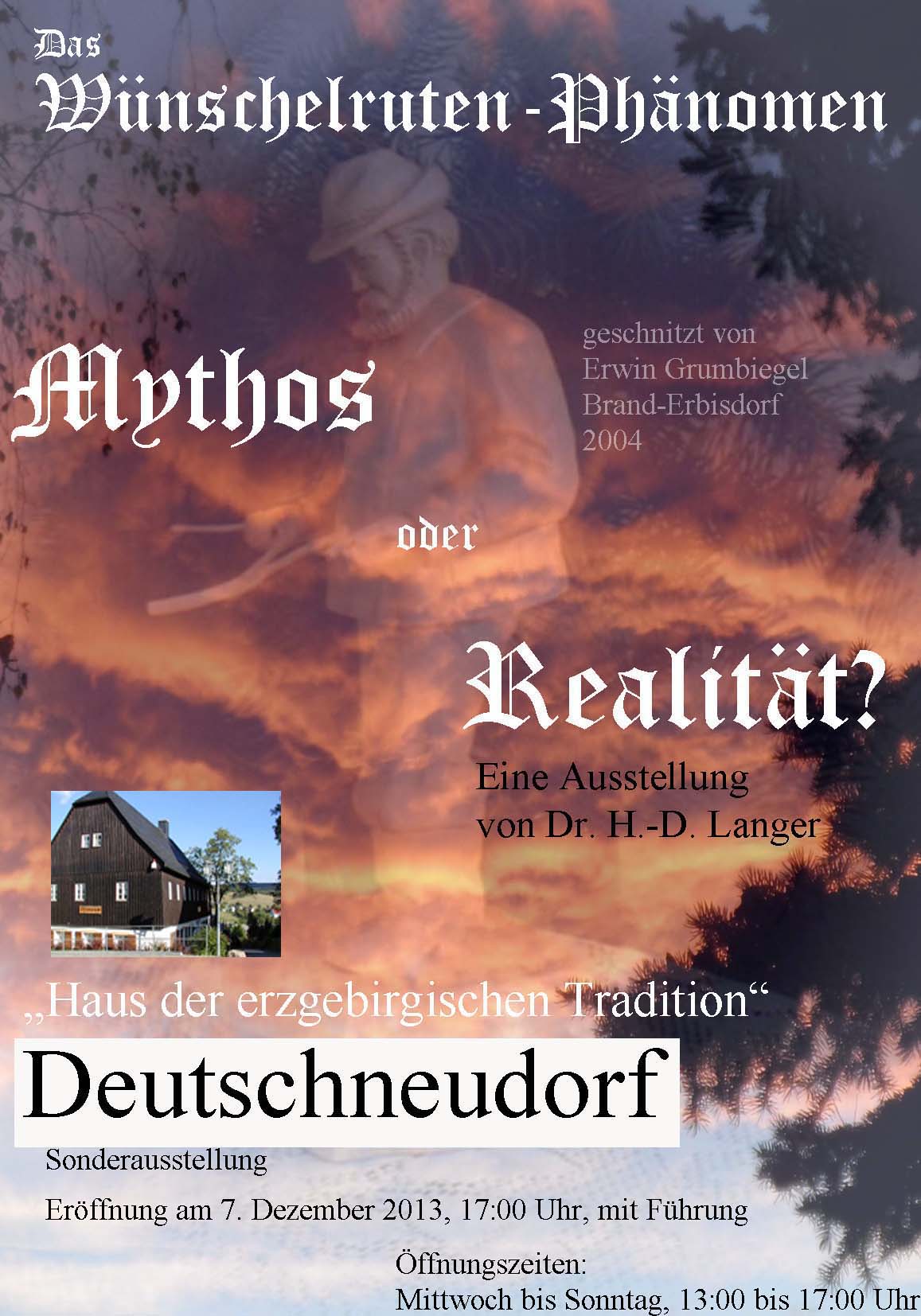 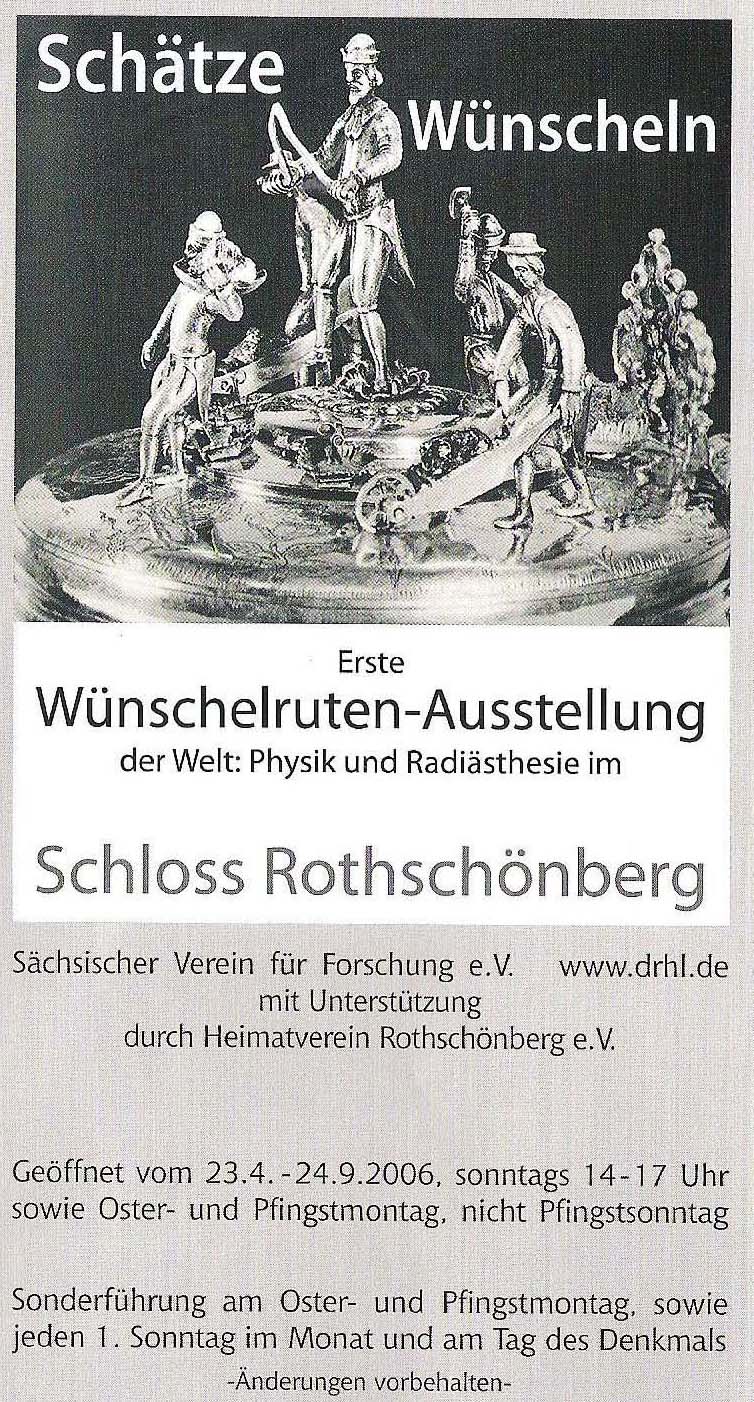 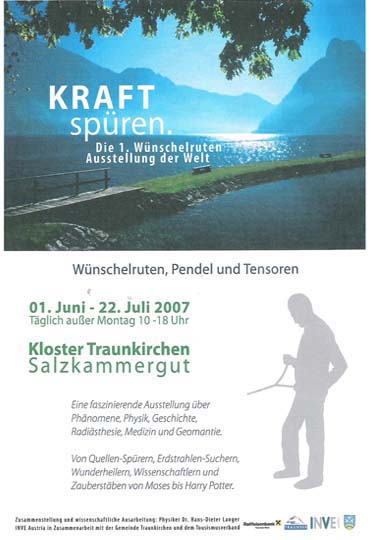 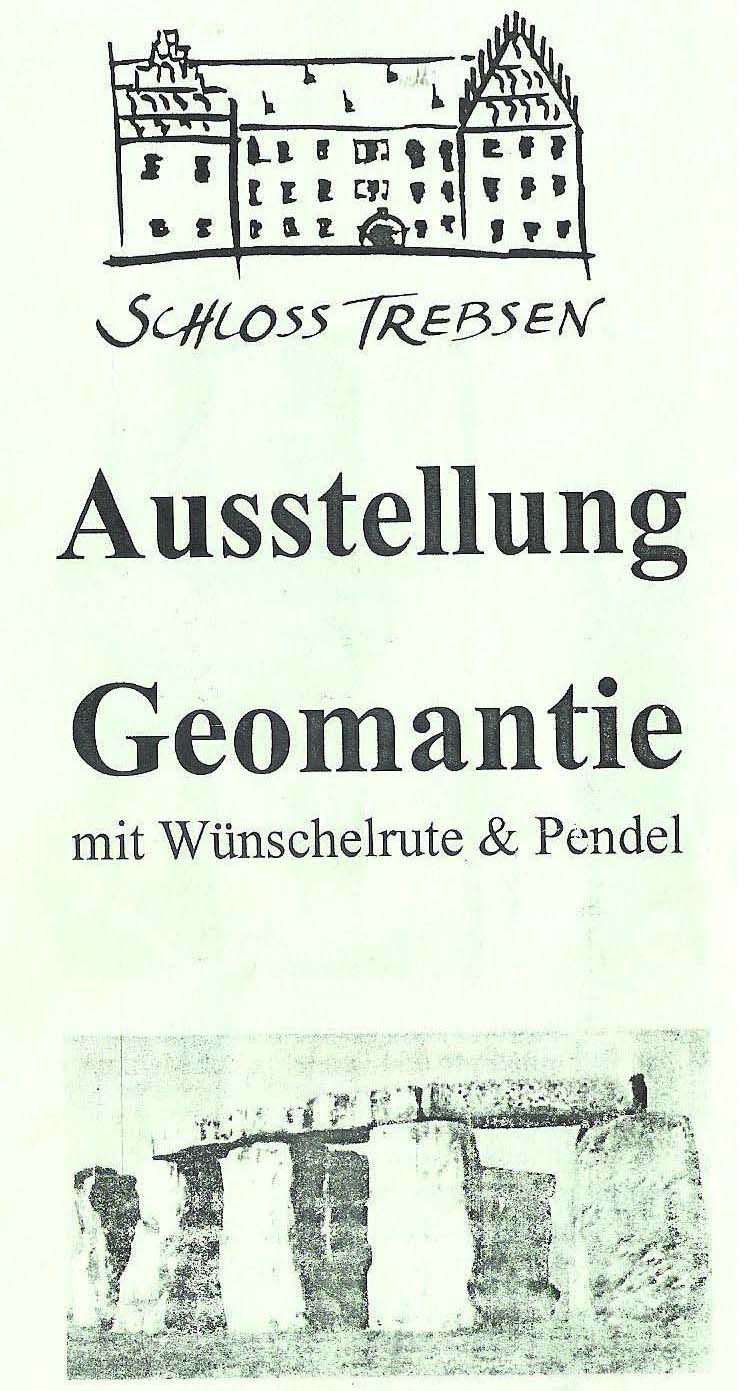 